Church Search: 52 Pick-up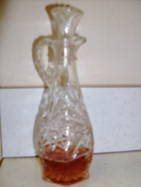 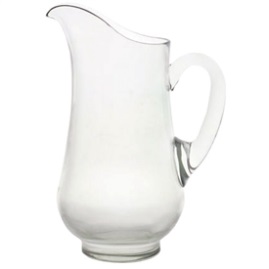 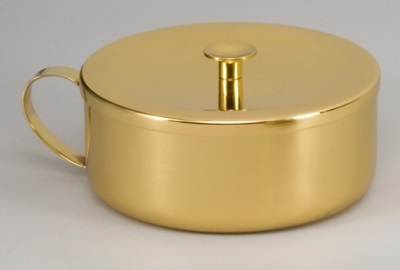 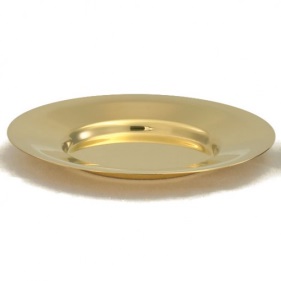 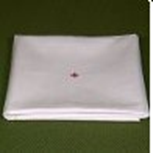 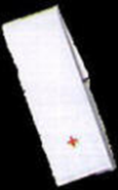 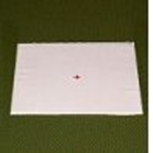 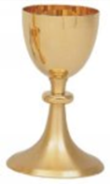 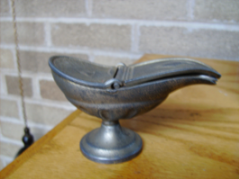 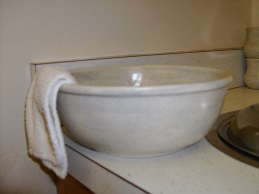 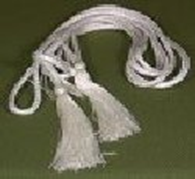 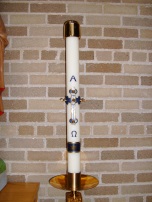 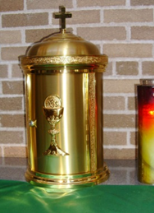 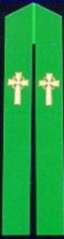 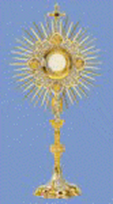 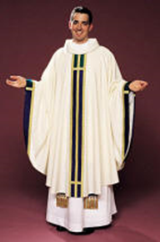 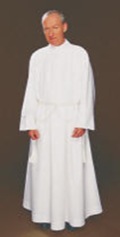 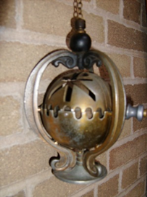 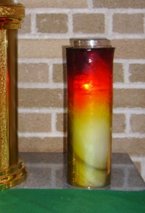 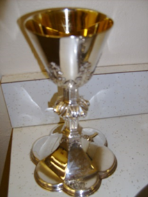 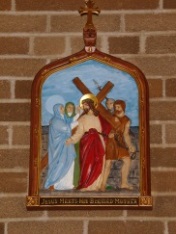 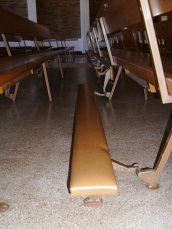 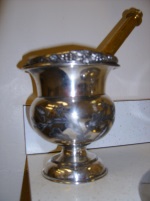 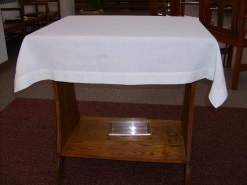 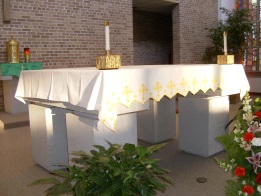 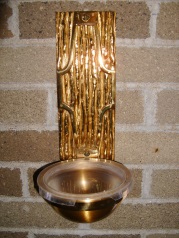 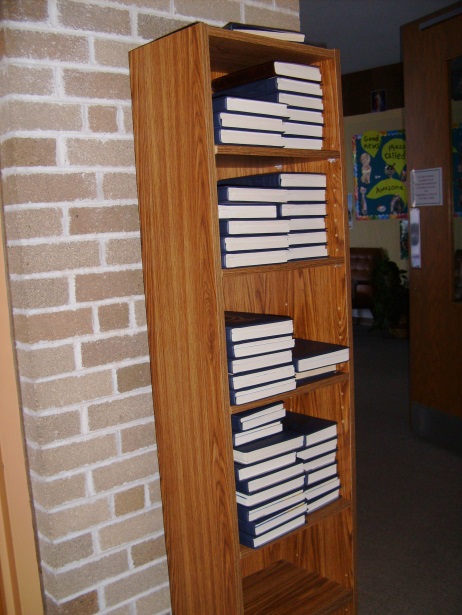 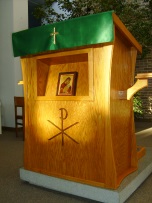 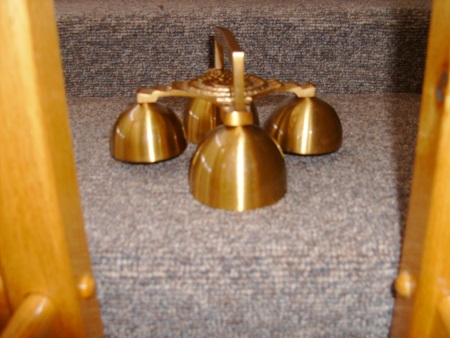 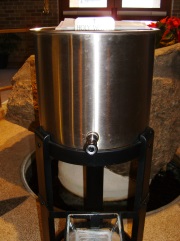 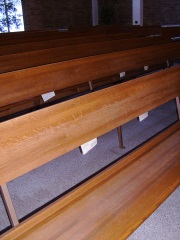 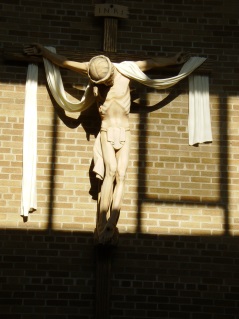 Church Search: 52 Pick-up (continued)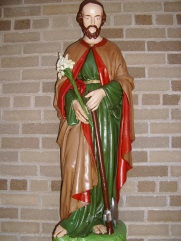 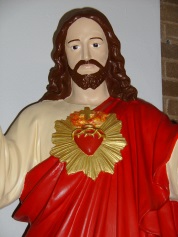 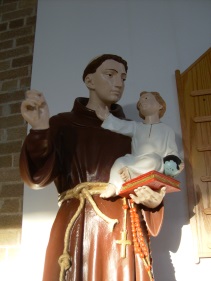 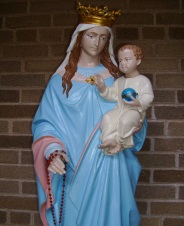 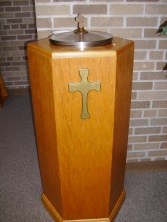 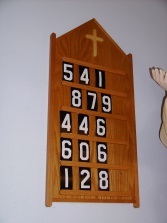 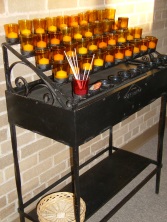 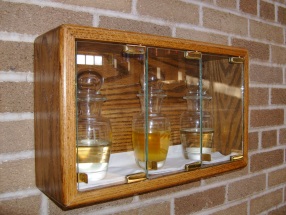 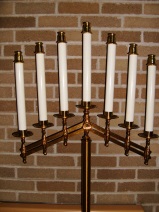 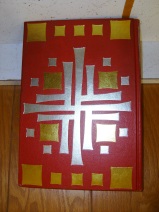 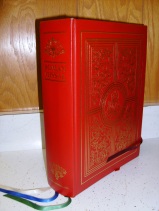 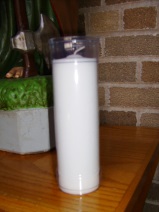 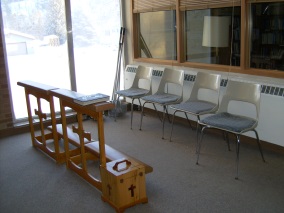 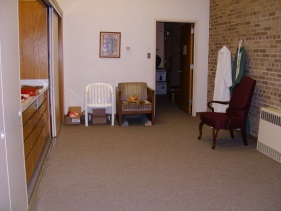 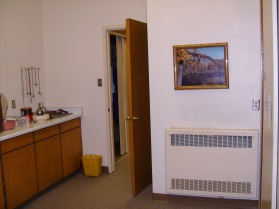 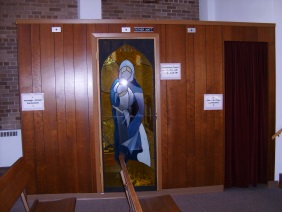 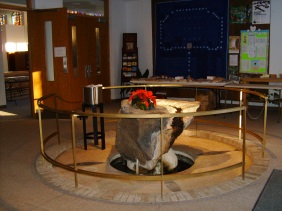 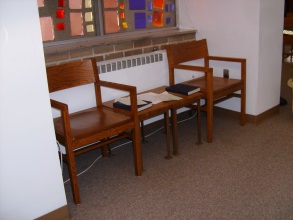 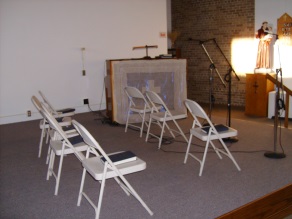 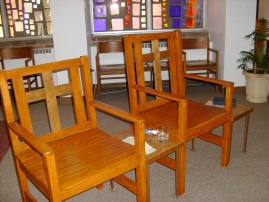 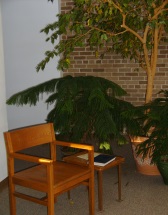 